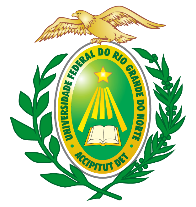 UNIVERSIDADE FEDERAL DO RIO GRANDE DO NORTECENTRO DE CIÊNCIAS DA SAÚDEPROGRAMA DE PÓS-GRADUAÇÃO EM EDUCAÇÃO FÍSICAESPECIALIZAÇÃO EM FISIOLOGIA CLÍNICA DO EXERCÍCIO - TURMA 2AUTORIZAÇÃOEu, ____________________________________ (Nome do orientador), autorizo o discente __________________________________ (Nome do discente), nº de matrícula _______________________, a executar sua proposta de intervenção prática. Tendo em vista que houve uma apresentação de 20 minutos seguida de uma discussão em até 40 minutos da proposta de intervenção prática.Atenciosamente,Natal, ____ de ________________ de 2017.____________________________________________________________(Título + nome do orientador)